РЕСПУБЛИКА   КАРЕЛИЯ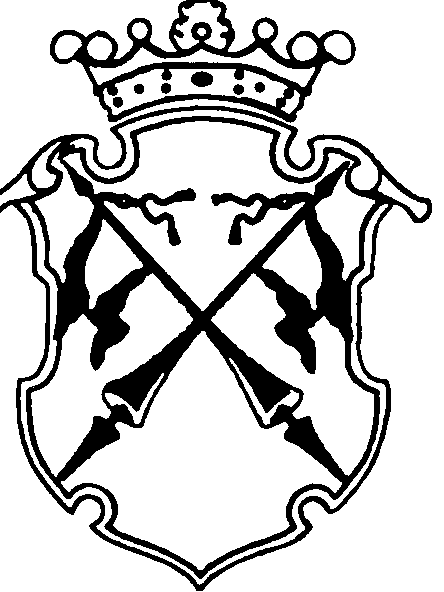 КОНТРОЛЬНО-СЧЕТНЫЙ КОМИТЕТСОРТАВАЛЬСКОГО МУНИЦИПАЛЬНОГО РАЙОНАЗАКЛЮЧЕНИЕна проект Решения Совета Вяртсильского городского поселения «О внесении изменений и дополнений к решению LXIX сессии III созыва Вяртсильского городского поселения от 26.12.2017г. №127  «О бюджете Вяртсильского городского поселения на 2018 и на плановый период 2019 и 2020 годов»11 декабря 2018 года                                                                      №64Основание для проведения экспертизы: п.2;7 ч.2 статьи 9 федерального закона от 07.02.2011г. №6-ФЗ «Об общих принципах организации и деятельности контрольно-счетных органов субъектов Российской Федерации и муниципальных образований», ч.2 статьи 157 Бюджетного Кодекса РФ, подпункт 2;7 пункта 1.2 Соглашения о передаче полномочий контрольно-счетного органа Вяртсильского городского поселения по осуществлению внешнего муниципального финансового контроля Контрольно-счетному комитету Сортавальского муниципального района от  «25» декабря  2017 г. Цель экспертизы : оценка финансово-экономических обоснований на предмет обоснованности расходных обязательств бюджета Вяртсильского городского поселения в проекте Решения Совета Вяртсильского городского поселения «О внесении изменений и дополнений к решению LXIX сессии III созыва Вяртсильского городского поселения от 26.12.2017г. №127 «О бюджете Вяртсильского городского поселения на 2018 и на плановый период 2019-2020 годов».Предмет экспертизы : проект Решения Совета Вяртсильского городского поселения «О внесении изменений и дополнений к решению LXIX сессии III созыва Вяртсильского городского поселения от 26.12.2017г. №127 «О бюджете Вяртсильского городского поселения на 2018 и на плановый период 2019-2020 годов», материалы и документы финансово-экономических обоснований указанного проекта в части, касающейся расходных обязательств бюджета Вяртсильского городского поселения.Проект Решения Совета Вяртсильского городского поселения «О внесении изменений и дополнений к решению LXIX сессии III созыва Вяртсильского городского поселения от 26.12.2017г. №127 «О бюджете Вяртсильского городского поселения на 2018 и на плановый период 2019 и 2020 годов» с приложениями №4;5;6;7;8 (далее- проект Решения), пояснительной запиской к проекту Решения представлен на экспертизу в Контрольно-счетный комитет Сортавальского муниципального района (далее- Контрольно-счетный комитет) 10 декабря 2018 года.Ранее в решение LXIX сессии III созыва Вяртсильского городского поселения от 26.12.2017г. №127 «О бюджете Вяртсильского городского поселения на 2018 год и на плановый период 2019  и 2020 годов» изменения  вносились 4 раза.Представленным проектом Решения предлагается изменить основные характеристики бюджета муниципального образования принятые Решением Совета Вяртсильского городского поселения LXIX сессии III созыва от 26.12.2017г. №127 «О бюджете Вяртсильского городского поселения на 2018 и на плановый период 2019 и 2020 годов»» (далее- проект Решения), к которым, в соответствии со ст. 184.1 БК РФ, относятся общий объем доходов, общий объем расходов и дефицит бюджета.В проект Решения вносятся следующие изменения в основные характеристики бюджета на 2018 год:-доходы бюджета в целом по сравнению с утвержденным бюджетом увеличиваются на 6714,8 тыс. руб. (в т.ч. ранее внесенные изменения 6440,3 тыс. руб.) , в том числе  объем безвозмездных поступлений на 5682,1 тыс. руб. ( в т.ч. ранее внесенные изменения -  5656,4 тыс. руб.)- расходы бюджета в целом по сравнению с утвержденным бюджетом увеличиваются на 6522,4 тыс. руб. ( в т.ч. ранее внесенные изменения -6456,9 тыс. руб.)-дефицит бюджета  по сравнению с утвержденным бюджетом уменьшается на 192,4 тыс. руб. (ранее внесенные изменения увеличивали размер дефицита бюджета поселения на 2018 год на 16,6 тыс. руб. ).-верхний предел муниципального долга в валюте РФ и по муниципальным гарантиям в валюте РФ - в представленном проекте предлагается оставить без изменений.В представленном проекте решения основные характеристики бюджета поселения на плановый период 2019 и 2020 годов по сравнению с утвержденным бюджетом не изменяются.ДоходыСогласно изменениям, вносимыми в бюджет поселения, доходная часть на 2018год увеличится по сравнению с первоначально утвержденным бюджетом на 6714,8 тыс. руб., в т.ч. числе  объем безвозмездных поступлений на 5682,1 тыс. руб. Представленным проектом предлагается увеличить прогнозируемый объем поступления доходов по сравнению с ранее уточненным бюджетом на 274,5 тыс. руб. , в т.ч. объем безвозмездных поступлений на 25,7 тыс. руб..В целом, снижение доходной части бюджета поселения произойдет за счет: тыс.руб.В представленном проекте увеличение доходной части бюджета поселения, по сравнению с ранее уточненным бюджетом, произошло в основном по налоговому доходному источнику (имущественные налоги) на 148,0 тыс. руб. , по неналоговым доходным источникам: «Доходы от продажи земельных участков, государственная собственность на которые не разграничена и которые расположены в границах городских поселений»  на сумму 61,5 тыс. руб. и  «Прочие поступления от использования имущества, находящегося в собственности городских поселений ( за исключением имущества муниципальных бюджетных и автономных учреждений, а также имущества муниципальных унитарных предприятий, в том числе казённых)» на сумму 39,3 тыс. руб. , а также за счет увеличения прочих межбюджетных трансфертов, передаваемых бюджетам городских поселений на сумму 25,7 тыс. руб.Согласно пояснительной записке к уточнению бюджета Вяртсильского городского поселения на 2018 год и на плановый период 2019 и 2020 годов, увеличение прогнозируемого объема поступлений в доход бюджета  по налоговым и неналоговым источникам связано с доведением плановых показателей до фактического объема  кассовых поступлений. Увеличение прогнозируемого объема безвозмездных поступлений связано с передачей из бюджета Сортавальского муниципального района иных межбюджетных трансфертов за счет средств субсидии из бюджета Республики Карелия на реализацию мероприятий по частичной компенсации расходов на повышение оплаты труда работников бюджетной сферы, государственной программы «Эффективное управление региональными и муниципальными финансами в Республике Карелия».РасходыПроектом Решения предлагается установить расходы на 2018 год в сумме 16454,8 тыс.руб, что на 6522,4 тыс. руб. больше  первоначально утвержденного бюджета. По сравнении с ранее уточненным бюджетом объем расходов поселения увеличивается на 65,5 тыс.руб.Анализ изменений, вносимых  проектом Решения по расходам бюджета поселения на 2018 год по сравнению с утвержденным бюджетом , приведен в таблице(тыс. руб.)Согласно пояснительной записки к проекту решения, увеличение расходов по разделу 01 «Общегосударственные вопросы» связано с доведением объема бюджетных ассигнований  до объема потребности на осуществление расходов по оплате труда работников бюджетной сферы на 4% с 01.01.2018г., а также на осуществлением закупок . По разделу 0400 «Национальная экономика» увеличение  бюджетных ассигнований связано с необходимостью оплаты договора подряда по ремонту дороги пгт. Вяртсиля. По разделу 0500 «Жилищно-коммунальное хозяйство» предлагается уменьшить объем бюджетных ассигнований в виду экономии расходов  по мероприятиям, запланированным в области жилищного хозяйства, при увеличении бюджетных ассигнований, путем доведения до объема потребности на осуществления расходов по  мероприятиям в области благоустройства городского поселения. По разделу 0800 «Культура, кинематография» увеличение бюджетных ассигнований связано с доведением до объема потребности на осуществление расходов по мероприятиям, связанным с исполнением полномочий органов местного самоуправления поселения  в области культуры.Согласно ч.1 ст.174.2 БК РФ планирование бюджетных ассигнований  должно осуществляться в порядке и в соответствии с методикой, устанавливаемой соответствующим финансовым органомК проекту решения, в составе документов и материалов, в качестве финансово-экономического обоснования, не представлены расчеты, которые должны были быть произведены в рамках планирования бюджетных ассигнований, в соответствии с методикой, которая должна была быть установлена Администрацией Вяртсильского поселения.  В предлагаемом проекте Решения структура расходов бюджета поселения не изменилась. Как и в утвержденном, основную долю расходов поселения в 2018 году  составят расходы на общегосударственные расходы  – 41,9% (42,0%), на жилищно-коммунальное хозяйство – 30,1% (30,5%), на национальную экономику – 23,4% (23,0%).Программная часть проекта РешенияПриложение 7 к Решению о бюджете на 2018 год и на плановый период 2019 и 2020 годов содержит Перечень муниципальных целевых программ, предусмотренных к финансированию за счет средств бюджета Вяртсильского городского поселения на 2018 год и на плановый период 2019 и 2020 годов. Данный перечень содержит 5 муниципальных программы с объемом финансового обеспечения 7348,6 тыс. руб.. Проектом предлагается изменить объем бюджетных ассигнований, предусмотренный на реализацию  в 2018 году мероприятий 5 муниципальных программ,  увеличив его на 99,5 тыс. руб., в результате чего он составит 7448,1 тыс. руб. Весь объем предлагаемых изменений планируется по муниципальной программе «Содержание и ремонт автомобильных дорог Вяртсильского городского поселения на 2016-2021 годы» по КБК 0409 6000002100 244  +99,5 тыс. руб.При анализе распределения бюджетных ассигнований на 2018 и на плановый период 2019 и 2020 годов по разделам и подразделам, целевым статьям и  видам расходов классификации расходов бюджета Вяртсильского городского поселения (Приложение №5 и 6 к проекту решения) установлено, что добавлены бюджетные ассигнования на реализацию мероприятий  муниципальной программы «Содержание и ремонт автомобильных дорог Вяртсильского городского поселения на 2016-2021 годы», предусмотренные КБК 0409 6000002100 244 на сумму 79,6 тыс. руб., а также  уменьшены бюджетные ассигнования по КБК 0409 6000002111 244  на сумму 0,2 тыс. руб.Таким образом, в ходе экспертизы установлены не соответствия между объемами распределяемых бюджетных ассигнований на реализацию мероприятий муниципальной программы «Содержание и ремонт автомобильных дорог Вяртсильского городского поселения на 2016-2021 годы» в приложении №7 с приложениями №5 и №6 к проекту решения.Кроме того, в отсутствии стратегического документа, разрабатываемого в рамках целеполагания  (стратегия социально-экономического развития территории) Администрацией Вяртсильского поселения разработаны и утверждены, в рамках программирования,  муниципальные программы, что не соответствует принципам, установленным Федеральным законом №172-ФЗ «О стратегическом планировании в РФ». Для достижения целей и задач, поставленных в рамках реализации полномочий, определенных Федеральным законом №131-ФЗ для решения вопросов местного значения городского поселения (цели и задачи ведомства) бюджетным законодательством РФ предусмотрена возможность разработки ведомственных целевых программ. Контрольно-счетный комитет предлагает мероприятия, предусмотренные муниципальными программами поселения скорректировать в соответствии с Порядком разработки, утверждения и реализации ведомственных целевых программ.Дефицит/профицит  бюджетаРешением Совета Вяртсильского городского поселения  от 26.12.2017 № 127 «О бюджете Вяртсильского городского поселения на 2018 год и на плановый период 2019 и 2020 годов», с учетом изменений, бюджет поселения на 2018 год утвержден с дефицитом в сумме 864,2тыс. руб.Проектом Решения предлагается снизить объем дефицита бюджета поселения на 209,0 тыс. руб., в результате чего он составит 655,2 тыс. руб.Согласно пункту 3 статьи 92.1 БК РФ, дефицит местного бюджета не должен превышать 10 % утвержденного общего годового объема доходов местного бюджета без учета утвержденного объема безвозмездных поступлений и (или) поступлений налоговых доходов по дополнительным нормативам отчислений.В проекте Решения общий годовой объем доходов без учета объема безвозмездных поступлений составит 9633,5 тыс. руб.. 10 % от этой суммы составляет 963,35 тыс. руб. Таким образом, объем дефицита бюджета поселения, предлагаемый к изменению на 2018 год не превысит предельного значения, установленного БК РФ. Размер дефицита бюджета характеризуется следующими данными. (тыс. руб.)Таким образом, проектом Решения предлагается увеличить общий объем доходов бюджета поселения  по отношению к первоначально утвержденному бюджету на 73,9 %, общий объем расходов местного бюджета на 65,7 %. Темп увеличения доходов опережает темп увеличения расходов на 8,2 процентных пункта, что привело к снижению объема дефицита бюджета поселения.  Для финансирования дефицита бюджета планируется использование остатка средств бюджета поселения на счете по учету средств.Анализ текстовых статей проекта РешенияПри анализе текстовых статей установлено, что в статье 6 и статье 10 текстовой части проекта решения содержатся ссылки на приложения №№5,6,7, которые содержат противоречивую информацию о распределении бюджетных ассигнований на реализацию мероприятий муниципальной программы «Содержание и ремонт автомобильных дорог Вяртсильского городского поселения на 2016-2021 годы».Применение бюджетной классификацииВ представленных на экспертизу  Приложениях к проекту Решения применяются наименование кодов соответствующие  Указаниям о порядке применения бюджетной классификации Российской Федерации, утвержденными приказом Минфина России от 01.07.2013 № 65н.:Выводы:Корректировка бюджета обусловлена уточнением прогноза доходов и расходов, связанных с увеличением налоговых и неналоговых доходных источников в связи с поступлением на лицевой счет сверх прогнозируемого объема, а также увеличением объема безвозмездных поступлений, передаваемых в бюджет поселения из бюджета Республики Карелия. Проектом Решения планируется изменений основных характеристик бюджета Вяртсильского городского поселения, к которым, в соответствии с п.1 ст. 184.1 БК РФ, относятся общий объем доходов, общий объем расходов, объем дефицита бюджета :- на 2018 финансовый год доходы бюджета увеличатся на 6714,8 тыс. руб. ( на 73,9 %%), расходы  бюджета увеличатся на 6522,4 тыс. руб. (на 65,7%), объем дефицита бюджета поселения снизится на 192,4 тыс. руб. (на 22,7%).Корректировка бюджетных ассигнований предполагает сохранение расходных обязательств по приоритетным направлениям, ранее утвержденным в бюджете поселения.По результатам проведенной экспертизы проекта Решения Совета Вяртсильского городского поселения «О внесении изменений и дополнений к решению LXIX сессии III созыва Вяртсильского городского поселения от 26.12.2017г. №127 «О бюджете Вяртсильского городского поселения на 2018 год и на плановый период 2019 и 2020 годов» установлено, что в статье 6 и статье 10 текстовой части проекта решения содержатся ссылки на приложения №№5,6,7, которые содержат противоречивую информацию о распределении бюджетных ассигнований на реализацию мероприятий муниципальной программы «Содержание и ремонт автомобильных дорог Вяртсильского городского поселения на 2016-2021 годы». Кроме того, в отсутствии стратегического документа, разрабатываемого в рамках целеполагания  (стратегия социально-экономического развития территории) Администрацией Вяртсильского поселения разработаны и утверждены в рамках программирования  муниципальные программы, что не соответствует принципам, установленным Федеральным законом №172-ФЗ «О стратегическом планировании в РФ»Предложения:Совету Вяртсильского городского поселения рекомендовать принять изменения и дополнения в решение  Совета Вяртсильского городского поселения «О внесении изменений и дополнений к решению LXIX сессии III созыва Вяртсильского городского поселения от 26.12.2017г. №127 «О бюджете Вяртсильского городского поселения на 2018 год и на плановый период 2019 и 2020 годов» с учетом необходимости приведения соответствия объемов бюджетных ассигнований, содержащихся в приложениях №№5,6,7 на реализацию мероприятий муниципальной программы «Содержание и ремонт автомобильных дорог Вяртсильского городского поселения на 2016-2021 годы».Администрации Вяртсильского городского поселения для достижения целей и задач, поставленных в рамках реализации полномочий, определенных Федеральным законом №131-ФЗ для решения вопросов местного значения городского поселения (цели и задачи ведомства), мероприятия, предусмотренные муниципальными программами поселения, скорректировать в соответствии со ст. 179.3 БК РФ и  Порядком разработки, утверждения и реализации ведомственных целевых программ.Председатель контрольно-счетного комитета                             Н.А. АстафьеванаименованиеСумма изменений 2018 годСумма изменений 2018 годотклонениенаименованиеПроект Решения Решение о бюджете с учетом измененийотклонение1.Налог на доходы физических лиц6135,06135,002.Налоги на имущество1114,4966,4+148,02.1Налог на имущество физ.лиц, взимаемый по ставкам, применяемым к объектам налогообложения, расположенным в границах городских поселений 115,185,2+29,92.2Земельный налог999,3881,2+118,13.Акцизы по подакцизным товарам (продукции), производимым на территории Российской Федерации955,2955,204.Доходы, получаемые в виде арендной платы за земельные участки, государственная собственность на которые не разграничена и которые расположены в границах городских поселений, а также средства от продажи права на заключение договоров аренды указанных земельных участков300,4300,405.Прочие поступления от использования имущества, находящегося в собственности городских поселений ( за исключением имущества муниципальных бюджетных и автономных учреждений, а также имущества муниципальных унитарных предприятий, в том числе казённых) 526,1486,8+39,36.Денежные взыскания (штрафы), установленные законами субъектов Российской Федерации за несоблюдение муниципальных правовых актов, зачисляемые в бюджеты поселений3,03,007Прочие поступления от денежных взысканий (штрафов и иных сумм в возмещении ущерба, зачисляемые в бюджеты городских поселений166,1166,108Прочие доходы от компенсации затрат бюджетов городских поселений306,5306,509.Доходы от продажи земельных участков, государственная собственность на которые не разграничена и которые расположены в границах городских поселений126,865,3+61,510.Безвозмездные поступления, всего6166,16140,4+25,710.1Дотации бюджетам городских поселений на выравнивание бюджетной обеспеченности279,0279,0010.2Субвенции бюджетам городских поселений 284,5284,5010.3Субсидии бюджетам городских поселений 5378,25378,2010.4Прочие межбюджетные трансферты, передаваемые бюджетам городских поселений117,391,6+25,710.5Прочие безвозмездные поступления в бюджеты городских поселений107,1107,10 Всего :15799,615525,1+274,5НаименованиеРаздел2018 год2018 год2018 год2018 год2018 год2018 годНаименованиеРазделУтвержденный бюджет с учетом измененийУдельный вес, % Проект Решения Удельный вес, %Изменения(+;-)%(+;-)Общегосударственные вопросы016877,242,06894,141,9+16,90Национальная оборона02282,51,7282,51,700Национальная безопасность и правоохранительная деятельность0362,00,462,00,400Национальная экономика043773,823,03853,223,4+79,4+0,4Жилищно-коммунальное хозяйство054990,630,54949,830,1-40,8-0,4Культура, кинематография08220,01,3230,01,3+10,00Социальная политика10123,20,8123,20,800Физическая культура и спорт1160,00,460,00,400Всего расходов:16389,310016454,8100+65,5 показателиУтверждено Решением о бюджетеУтверждено Решением о бюджете с учетом изменений Проект Решения о внесении измененийОбщий объем  доходов бюджета поселения9084,815525,115799,6Объем безвозмездных поступлений484,06140,46166,1Общий объем доходов бюджета поселения без учета безвозмездных поступлений8600,89384,79633,5Общий объем расходов бюджета поселения9932,416389,316454,8Дефицит бюджета847,6864,2655,2Отношение дефицита бюджета поселения к общему объему доходов бюджета поселения без учета безвозмездных поступлений, %9,99,26,8Разница между полученными и погашенными кредитами кредитных организаций в валюте РФ--Разница между полученными и погашенными бюджетными кредитами --Итого муниципальных внутренних заимствований--Изменение остатка средств на счетах по учету средств районного бюджета847,6864,2655,2